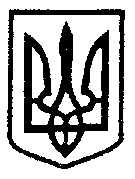 УКРАЇНАМІНІСТЕРСТВО ОСВІТИ І НАУКИ КОМУНАЛЬНИЙ ЗАКЛАД ВЕЛИКОБЕРЕЗОВИЦЬКА ЗАГАЛЬНООСВІТНЯ ШКОЛА І – ІІІ СТУПЕНІВ ВЕЛИКОБЕРЕЗОВИЦЬКОЇ СЕЛИЩНОЇ РАДИ                                                                                                                                                                                                                                                               ТЕРНОПІЛЬСЬКОЇ ОБЛАСТІ47724 смт. В. Березовиця, вул. Л. Українки, 4, тел. 27-42-46, ін. код.24624975МФО 838012, р/р 35420021001923, код 02146044 в ГУДК у Тернопільській  областім. Тернопіль.«     »            20   р.                                                               № ___Відгукна методичні розробки Мужів Ірини Миколаївни,соціального педагога Великоберезовицької ЗОШ І-ІІІст. з теми«Попередження проявів асоціальної поведінки серед дітей та учнівської молоді»Предметом особливої турботи нашого суспільства є боротьба з такими негативними соціальними явищами в середовищі підростаючого покоління, як асоціальна поведінка, правопорушення, злочинність. Причиною сформованої криміногенної ситуації в підлітковому середовищі стали ряд причин, серед яких основне місце займає бездоглядність підлітків, що вказує на повну відсутність інтересу з боку батьків до способу і місця проведення дозвілля їхніми дітьми.У матеріалах досвіду висвітлено  своєчасну діяльність, спрямовану на відвертання можливих відхилень учнівської молоді, максимальне забезпечення соціальної справедливості, створення умов для включення неповнолітніх в соціально-педагогічне і соціально-культурне життя суспільства. У роботі соціальний педагог Мужів І.М. розкриває сучасний погляд та підхід до взаємодії з батьками учнів в залежності від стилю сімейного виховання, залучення до співпраці батьків, які характеризуються конструктивним стилем ставлення до дитини, до школи та до педагогічної взаємодії. Сформовано систему заходів просвітницького характеру для батьків, які виявляють неконструктивні стилі виховання. Також підготовлено заняття з елементами тренінгу, лекторії, профілактичні бесіди, як комплекс соціально-психологічних і педагогічних заходів, що спрямовані на виявлення і виправлення умов, які сприяють проявам асоціальної  поведінки, створення передумов попередження відхилень у поведінці, зокрема, через пропаганду здорового способу життя, створення сприятливого соціально-психологічного клімату в мікросоціальному оточенні дитини, створення можливостей для самореалізації особистості у суспільстві.   Цікавою є ідея використання вправ для розвитку емпатії в роботі з учнями класів, у яких запроваджується інклюзивне навчання, з метою налагодження атмосфери взаєморозуміння, підтримки та взаємодопомоги. Це дає можливість формування навичок розуміння себе та іншого, позитивного уявлення про себе та оточуючих, уміння узгоджувати свої дії з іншими, толерантного ставлення до відмінностей.  Напрацьований досвід соціальним педагогом пропонується поширити на звичайні класи, що запобігатиме появі негативних тенденцій в учнівських колективах. Таким чином, запропонована Мужів І.М. система попередження проявів асоціальної поведінки серед дітей та учнівської молоді спрямована на розхитування і руйнування девіантних настанов, уявлень, мотивів, стереотипів поведінки та формування нових, позитивних, розвиток соціальної активності, інтересу до себе і оточуючих, сприяння у здобутті певного статусу в позитивно спрямованих угрупованнях, навчання навичкам саморегуляції, співпраці, адекватному прояву активності, вмінню здійснювати правильний вибір форм поведінки, розвиток інтересу і здатності до творчості, оптимізацію позитивного досвіду, створення і закріплення зразків позитивної поведінки.Представлена робота вдале поєднання обгрунтованого, ретельно підібраного практичного та теоретичного матеріалу.         Директор школи:                                     Ю.І. Паньків